ZADATAK: U zadane kvadratiće nacrtaj Stari grad Čakovec prema    predlošku! Stari grad oboji po želji!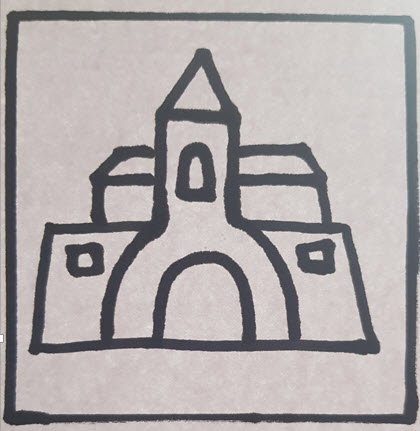 